предоставления муниципальной услуги «Предоставление разрешения на отклонение от В соответствии с Федеральным законом от 27.07.2010 года № 210-ФЗ «Об организации предоставления государственных и муниципальных услуг», Федеральным законом от 06.10.2003 № 131-ФЗ «Об общих принципах организации местного самоуправления в Российской Федерации», Федеральным законом от 27.12.2019 № 472-ФЗ, Градостроительным кодексом Российской Федерации, на основании протеста Похвистневский межрайонной прокуратуры от 25.02.2020 № 07-03-2020/105, руководствуясь Уставом сельского поселения Малый Толкай, Администрация сельского поселения Малый Толкай муниципального района Похвистневский Самарской области,ПОСТАНОВЛЯЕТ:1. Внести в Постановление администрации сельского поселения Малый Толкай муниципального района Похвистневский Самарской области от 23.09.2019 № 107 «Об утверждении Административного регламента предоставления муниципальной услуги «Предоставление разрешения на условно разрешенный вид использования земельного участка или объекта капитального строительства» (далее – Постановление) следующие изменения:1.1. Пункт 1.3. добавить подпунктом 6) следующего содержания:« 6) проведение общественных обсуждений по вопросу о предоставленииразрешения;»1.2. Абзац 2 пункта 2.4.1. заменить абзацем следующего содержания: «.Сообщения о проведении публичных слушаний по вопросу предоставления разрешения направляются правообладателям земельных участков, имеющих общие границы с земельным участком, применительно к которому запрашивается данное разрешение, правообладателям объектов капитального строительства, расположенных на земельных участках, имеющих общие границы с земельным участком, применительно к которому запрашивается данное разрешение, и правообладателям помещений, являющихся частью объекта капитального строительства, применительно к которому запрашивается данное разрешение. Указанные сообщения направляются с уведомлением либо с вручением лично под роспись не позднее 7 рабочих дней со дня поступления заявления о предоставлении разрешения.».1.3. В пункте 2.6. в подпункте 1) добавить абзац 2 следующего содержания:"Заявление о предоставлении разрешения на условно разрешенный вид использования может быть направлено в форме электронного документа, подписанного электронной подписью в соответствии с требованиями Федерального закона от 6 апреля 2011 года N 63-ФЗ "Об электронной подписи" (далее - электронный документ, подписанный электронной подписью)».1.4. Раздел 2 «Стандарт предоставления муниципальной услуги» дополнить пунктом 2.9.1. следующего содержания: «Основание для приостановления предоставления муниципальной услуги отсутствуют.»2. Настоящее постановление подлежит официальному опубликованию на официальном сайте администрации сельского поселения Малый Толкай и в газете «Вестник поселения Малый Толкай».3. Настоящее постановление вступает в силу после его официального опубликования.4. Контроль за исполнением настоящего постановления оставляю за собой.Глава поселения                                        И.Т.Дерюжова************************************************               РОССИЙСКАЯ ФЕДЕРАЦИЯ                     АДМИНИСТРАЦИЯ                   сельского поселения                     МАЛЫЙ ТОЛКАЙ               муниципального района                      Похвистневский                   Самарской области        ПОСТАНОВЛЕНИЕ             05 марта 2020 года № 15О внесении изменений в постановление от 23.09.2019 № 108 «Об утверждении административного регламента предоставления муниципальной услуги «Предоставление разрешения на отклонение от предельных параметров разрешенного строительства, реконструкции» В соответствии с Федеральным законом от 27.07.2010 года № 210-ФЗ «Об организации предоставления государственных и муниципальных услуг», Федеральным законом от 06.10.2003 № 131-ФЗ «Об общих принципах организации местного самоуправления в Российской Федерации», Федеральным законом от 27.12.2019 № 472-ФЗ, Градостроительным кодексом Российской Федерации, на основании протеста Похвистневский межрайонной прокуратуры от 25.02.2020 № 07-03-2020 /117, руководствуясь Уставом сельского поселения Малый Толкай, Администрация сельского поселения Малый Толкай муниципального района Похвистневский Самарской области, ПОСТАНОВЛЯЕТ:1. Внести в Постановление администрации сельского поселения Малый Толкай муниципального района Похвистневский Самарской области от 23.09.2019 № 108 «Об утверждении Административного регламента предоставления муниципальной услуги «Предоставления разрешения на отклонение от предельных параметров разрешенного строительства реконструкции объектов капитального строительства» (далее – Постановление) следующие изменения:1.1. В разделе 2 «Стандарт предоставления муниципальной услуги» в пункте 2.6. подпункте 1) добавить абзац 2 следующего содержания:«Заявление о предоставлении разрешения на отклонение от предельных параметров разрешенного строительства, реконструкции объектов капитального строительства может быть направлено в форме электронного документа, подписанного электронной подписью в соответствии с требованиями Федерального закона от 6 апреля 2011 года N 63-ФЗ "Об электронной подписи" (далее - электронный документ, подписанный электронной подписью)1.2. Раздел 2 «Стандарт предоставления муниципальной услуги» дополнить пунктом 2.9.1. следующего содержания: «Основание для приостановления предоставления муниципальной услуги отсутствуют.»2. Настоящее постановление подлежит официальному опубликованию на официальном сайте администрации сельского поселения Малый Толкай и в газете «Вестник поселения Малый Толкай».3. Настоящее постановление вступает в силу после его официального опубликования.4. Контроль за исполнением настоящего постановления оставляю за собой.Глава поселения                                            И.Т.Дерюжова************************************************РОССИЙСКАЯ ФЕДЕРАЦИЯАДМИНИСТРАЦИЯсельского поселенияМАЛЫЙ ТОЛКАЙмуниципального районаПохвистневскийСамарской областиПОСТАНОВЛЕНИЕ11.03.2020 № 16 Об утверждении отчёта о реализации муниципальной программы «Комплексное развитие сельского поселения Малый Толкай муниципального района Похвистневский Самарской области на 2018-2022 годы» за 2019 год	          В соответствии со статьёй 179 Бюджетного кодекса Российской Федерации, Постановлением Администрации сельского поселения Малый Толкай от 01.11.2019 г. № 124 «Об утверждении порядка разработки, реализации и оценки эффективности муниципальных  программ Администрация сельского поселения Малый Толкай муниципального района Похвистневский Самарской области», Администрация сельского поселения Малый Толкай муниципального района Похвистневский Самарской областиПОСТАНОВЛЯЕТ 1. Утвердить отчёт о реализации муниципальной программы «Комплексное развитие сельского поселения Малый Толкай муниципального района Похвистневский Самарской области на 2018-2022 годы» за 2019 года.2.   Контроль за исполнением настоящего Постановления оставляю за собой.3. Опубликовать настоящее Постановление в газете «Вестник поселения Малый Толкай».4. Настоящее Постановление вступает в силу со дня его официального опубликования.Глава  поселения             И.Т.Дерюжова                                                              ОЦЕНКА ЭФФЕКТИВНОСТИ И РЕЗУЛЬТАТИВНОСТИ МУНИЦИПАЛЬНОЙ ПРОГРАММЫ «КОМПЛЕКСНОЕ РАЗВИТИЕ СЕЛЬСКОГО ПОСЕЛЕНИЯ МАЛЫЙ ТОЛКАЙ МУНИЦИПАЛЬНОГО РАЙОНА ПОХВИСТНЕВСКИЙ САМАРСКОЙ ОБЛАСТИ НА 2018-2022 ГОДЫ»ОТЧЁТ ЗА 2019 ГОД.Муниципальная программа «Комплексное развитие сельского поселения Малый Толкай муниципального района Похвистневский Самарской области на 2018-2022 годы» разработана в соответствии с Постановлением Администрации сельского поселения Малый Толкай от 01.11.2019 г. № 124 «Об утверждении порядка разработки, реализации и оценки эффективности муниципальных  программ Администрация сельского поселения Малый Толкай муниципального района Похвистневский Самарской области».Финансирование Программы осуществляется за счёт средств бюджета сельского поселения Малый Толкай и за счёт средств областного бюджета в соответствии с решением Собрания представителей сельского поселения Малый Толкай муниципального района Похвистневский Самарской области «О бюджете сельского поселения Малый Толкай муниципального района Похвистневский Самарской области». В бюджете сельского поселения Малый Толкай в 2019 году за счёт бюджетов всех уровней были предусмотрены средства в размере 6 160,5 тыс. рублей, в том числе:- средства областного бюджета – 1 094,8 тыс. рублей;- средства местного бюджета – 5 065,7 тыс. рублей. Комплексная оценка эффективности реализации муниципальной программы осуществляется ежегодно в течение всего срока ее реализации и по ее окончании. Оценка эффективности реализации муниципальной программы проводится по двум направлениям:1) оценка полноты финансирования (Q1);2) оценка  степени достижений плановых значений целевых показателей (Q2).1. Оценка полноты финансирования (Q1) рассчитывается как соотношение запланированного объема расходов на муниципальную программу и фактического объема расходов за отчетный период (с учетом экономии, образовавшейся в ходе реализации муниципальной программы):Q1=4 676,5/6 160,5= 0,76.   По шкале оценки полноты финансирования (Таблица 1, Приложение 5 к Постановлению Администрации сельского поселения Малый Толкай от 01.11.2019 г. № 124 «Об утверждении порядка разработки, реализации и оценки эффективности муниципальных  программ Администрация сельского поселения Малый Толкай муниципального района Похвистневский Самарской области»):    0,5 <= Q1 < 0,98  -  неполное финансирование           2. Оценка достижения плановых значений целевых показателей (Q2) рассчитывается как среднее арифметическое значение отношений фактически достигнутых значений и плановых значений целевых показателей муниципальной программы за отчетный период:Q2 =  (57/56+15/15+122/122+100/100+1/1+5/5+100/100+122/122+2/2+100/100+117,3/117,3+2/2+100/100+1/1+5/5+30/30+2/2+40/40)/18 = 1   По шкале оценки достижения плановых значений целевых показателей (Таблица 2, Приложение 5 к Постановлению Администрации сельского поселения Малый Толкай от 01.11.2019 г. № 124 «Об утверждении порядка разработки, реализации и оценки эффективности муниципальных  программ Администрация сельского поселения Малый Толкай муниципального района Похвистневский Самарской области»):       0,95 <= 1 <= 1,05 -  высокая результативность3. Оценка эффективности реализации муниципальной программы в отчетном периоде осуществляется путем анализа полученных значений полноты финансирования (Q1) и оценки достижения плановых значений целевых показателей (Q2).В соответствии с методикой оценки эффективности (приложение № 5 к Постановлению Администрации сельского поселения Малый Толкай от 01.11.2019 г. № 124 «Об утверждении порядка разработки, реализации и оценки эффективности муниципальных  программ Администрация сельского поселения Малый Толкай муниципального района Похвистневский Самарской области») муниципальная  программа  «Комплексное развитие сельского поселения Малый Толкай муниципального района Похвистневский Самарской области на 2018-2022 годы» за 2019 год имеет высокий уровень эффективности и социальной значимости, поэтому рекомендуется продолжить реализацию данной муниципальной программы.Приложение 1к Постановлению Администрации сельского поселения Малый Толкай муниципального района Похвистневский Самарской областиот 11.03.2020 № 16 Выполнение объема финансирования, необходимых для реализации муниципальной программы   «Комплексное развитие сельского поселения Малый Толкай муниципального района Похвистневский Самарской области на 2018-2022 годы» за 2019 годПриложение 2к Постановлению Администрации сельского поселения Малый Толкай муниципального района Похвистневский Самарской областиот 11.03.2020 № 16 ДОСТИЖЕНИЕ ЦЕЛЕВЫХ ПОКАЗАТЕЛЕЙ МУНИЦИПАЛЬНОЙ ПРОГРАММЫ «КОМПЛЕКСНОЕ РАЗВИТИЕ СЕЛЬСКОГО ПОСЕЛЕНИЯ МАЛЫЙ ТОЛКАЙ МУНИЦИПАЛЬНОГО РАЙОНА ПОХВИСТНЕВСКИЙ САМАРСКОЙ ОБЛАСТИ НА 2018-2022 ГОДЫ»ЗА 2019 ГОДПриложение 3к Постановлению Администрации сельского поселения Малый Толкай муниципального района Похвистневский Самарской областиот 11.03.2020 № 16 ВЫПОЛНЕНИЕ МЕРОПРИЯТИЙ МУНИЦИПАЛЬНОЙ ПРОГРАММЫ«КОМПЛЕКСНОЕ РАЗВИТИЕ СЕЛЬСКОГО ПОСЕЛЕНИЯ МАЛЫЙ ТОЛКАЙ МУНИЦИПАЛЬНОГО РАЙОНА ПОХВИСТНЕВСКИЙ САМАРСКОЙ ОБЛАСТИ                                        НА 2018-2022 ГОДЫ»ЗА 2019 ГОД****************************************************************************************************МО МВД «России «Похвистневский»Сотрудники Похвистневской Госавтоинспекции- стажёр по должности инспектора по пропаганде безопасности дорожного движения Евгения Мельникова, инспектор дорожно-патрульной службы младший лейтенант полиции Марат Нуриев, инспектор дорожно-патрульной службы старший сержант полиции Ильдар Бадукшин совместно с «Волонтёрами Победы» сельского поселения Савруха Самарской области провели на территории села Савруха профилактическую акцию «Засветись». В целях предотвращения дорожно-транспортных происшествий госавтоинспекторы и волонтеры раздавали жителям села световозвращающие элементы, а так же рассказали об их значимости. Большое внимание уделяли детям и пожилым гражданам, призывая их не пренебрегать ношению фликеров.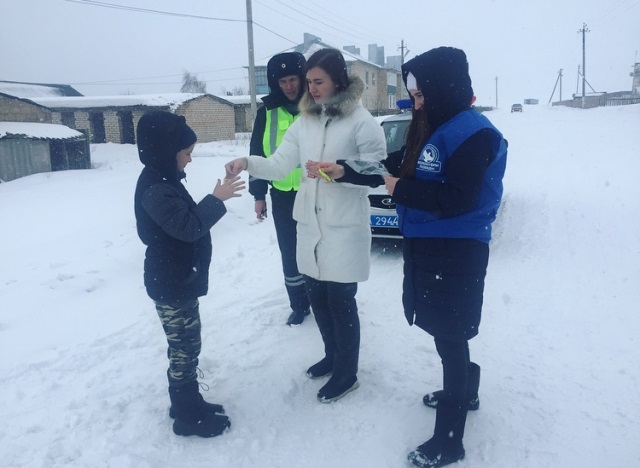 **********************************************Загранпаспорт через Госуслуги: быстро, удобно, доступно!Загранпаспорт является необходимым документом для въезда в большинство стран, за исключением тех, с которыми заключено соглашение, и россияне могут пересекать границы по внутренним удостоверениям личности.При поездке на отдых предъявлять заграничный паспорт в любом случае придется, и его можно заказать через портал «Госуслуги», если есть подтвержденный аккаунт.На «Госуслугах» можно заказать оба вида паспортов – старого образца и биометрический, между которыми есть несколько отличий.Чтобы заказать загранпаспорт, войдите в свой аккаунт на портале Госуслуг Выберите тип заграничного паспорта – старого или нового образца.Чтобы перейти к заполнению анкеты, нажмите «Получить услугу». Это займет 15 минут.Заявка состоит из 10 пунктов: ваши персональные данные; ваши паспортные данные; смена фамилии, имени или отчества; наличие второго гражданства; тип обращения; загрузка фотографии; оформление и цель получения; ваша деятельность за последние 10 лет; доступ к особой важным или совершенно секретным сведениям; выбор подразделения для подачи документов. Чтобы завершить оформление загранпаспорта через Госуслуги, дайте свое согласие на обработку персональных данных. Для этого проставьте галочки и нажмите «Отправить».Анкета отправилась на проверку в отделение УВМ МВД, которое вы выбрали. На этой странице можно отменить заявление и написать в ведомство. Подождите 1 рабочий день, пока заявку проверят. Вы получите уведомление, что ее приняли. Если ведомство отклонило заявление – исправьте ошибки и отправьте его повторно. После этого вы сможете оплатить госпошлину и вам придет сообщение от МВД России. В нем будет следующая информация: адрес отделения по вопросам миграции; дата и время визита; список необходимых документов. Для биометрического загранпаспорта вас дополнительно сфотографируют и отсканируют отпечатки пальцев. После этого дождитесь уведомления от портала госуслуг, что документ готов. Снова придите в отделение и получите загранпаспорт.Время, через которое заграничный паспорт будет готов, зависит от типа обращения. Отсчет начинается со дня, когда электронную анкету приняли. Лучше подавать заявление по месту жительства. Тогда загранпаспорт сделают в течении 30 дней. Если обратились в паспортный стол по месту пребывания или фактического проживания – ждать придется до 3 месяцев. Этот срок нужен, чтобы отправить запрос на проверку вашей временной и постоянной регистрации и получить официальный ответ.Что потребуется при составлении заявки для ребенка?В принципе, сам процесс не существенно отличается от предыдущего. В первую очередь, вам необходимо выбрать соответствующую категорию. Кроме того, понадобятся такие документы, как свидетельство о рождении (или паспорт нового образца) и документация, подтверждающая права ребенка, как законного представителя. В остальном, все происходит, как и в вышеописанном варианте для взрослых.**********************************************ИНФОРМАЦИЯ ДЛЯ ВЛАДЕЛЬЦЕВ ГРАЖДАНСКОГО ОРУЖИЯ.Оружие - это предмет повышенной опасности, его оборот в Российской Федерации строго ограничен. С какой бы целью человек не владел оружием: для охоты, личной самообороны или по долгу службы, он обязан всегда помнить о том, что неправильная эксплуатация оружия или нарушение правил его хранения, ношения, перерегистрации могут привести к серьезным последствиям. Каждый человек, владеющий огнестрельным оружием, должен внимательно изучить правила его хранения, ношения, транспортировки и обеспечить полное их соблюдение.В перечень мер, которые должен принять владелец оружия, входят: наличие сейфа; контроль ключей и установка систем охраны при необходимости.Категорически запрещено передавать оружие или патроны третьим лицам, особенно детям. Никто из посторонних лиц не должен иметь доступ к сейфу с оружием. Исключая доступ к своему оружию, владелец, прежде всего, обеспечивает безопасность своих близких. Каждый владелец оружия обязан знать, что для продления разрешительных документов на хранение либо хранение и ношение гражданского оружия, необходимо обращаться в Отделение лицензионно-разрешительной работы Управления Росгвардии по Самарской области за месяц до окончания срока действия разрешительных документов. Владельцы оружия, которые вовремя не подали заявление и соответствующие документы на продление разрешительных документов, привлекаются к административной ответственности.Приобретенное гражданином РФ огнестрельное оружие подлежит регистрации в Отделении ЛРР области по месту жительства в двухнедельный срок со дня его приобретения. В случае изменения места регистрации гражданин РФ обязан в двухнедельный срок со дня регистрации по новому месту жительства обратиться с заявлением о постановке оружия на учет в Отделение ЛРР по месту прописки. МО МВД России «Похвистневский», Отделение РР (по г. Похвистнево, Отрадный, Кинель и Кинель-Черкасскому району) Управления Росгвардии по Самарской области информирует население о том, что в период 2014-2020 г. на основании постановления Правительства Самарской области на территории Самарской области осуществляются мероприятия направленные на добровольную сдачу населением незаконно хранящихся огнестрельного оружия, боеприпасов, взрывчатых веществ и взрывных устройств, на возмездной основе. Право на получение денежного вознаграждения за добровольную сдачу незаконно хранящегося огнестрельного оружия, боеприпасов, взрывчатых веществ и взрывных устройств имеют граждане в возрасте старше 18 лет, добровольно сдавшие огнестрельное оружие, боеприпасы, взрывчатые вещества и взрывные устройства в порядке, установленном действующим законодательством Российской Федерации. Постановлением Правительства Самарской области от 30.04.2014 г. № 242 установлены размеры денежного вознаграждения.Служебное и боевое ручное стрелковое оружие	Пистолеты, револьверы	6000 рублей за ед.	Автоматы, пулеметы	12000 рублей за ед.Гражданское оружие	Огнестрельное охотничье, спортивное оружие с нарезным стволом	6000 рублей за ед.	Охотничье пневматическое, огнестрельное, гладкоствольное, спортивное гладкоствольное оружие	3000 рублей за ед.	Огнестрельное оружие ограниченного пораженияГазовое оружие (пистолеты и револьверы)	4000 рублей за ед.2000 рублей за ед. Боеприпасы	Патроны для нарезного оружия	20 рублей за единицу	Патроны для гладкоствольного оружия, огнестрельного бесствольного оружия самообороны, оружия ограниченного поражения, газового оружия	10 рублей за единицу Самодельное оружие, обрезы	Самодельное нарезное оружие, в том числе короткоствольное, обрез нарезного оружия	6000 рублей за ед.	Самодельное гладкоствольное оружие, обрез гладкоствольного оружия	3000 рублей за ед. Взрывчатые вещества и взрывные устройства	Пластит	4000 рублей за 100 гр.	Тротил, аммонит, граммонит, гексоген	3000 рублей за 100 гр.	Порох охотничий	60 рублей за 100 гр. Взрывные устройства	Взрывные устройства промышленного изготовления	6000 рублей за ед.	Самодельные взрывные устройства	4000 рублей за ед.Выплата денежного вознаграждения гражданам осуществляется департаментом управления делами Губернатора Самарской области и Правительства Самарской области путем перечисления денежных средств через кредитную организацию или наличными средствами в кассе (при предъявлении паспорта или иного документа, удостоверяющего личность заявителя, или доверенности (в случае отсутствия самого заявителя) по мере поступления бюджетных средств в пределах предусмотренных лимитов бюджетных обязательств.По вопросам оборота оружия, обращаться в отделение разрешительной работы (офис приема по Похвистневскому р-ну) Управления Росгвардии по Самарской области по адресу: Самарская область, г. Похвистнево, ул. А. Васильева 31. Прием осуществляет начальник ОРР майор полиции Евстропова Алсу Идрисовна.Дни приема:вторник, пятница с 09:30 до 17:00первая суббота месяца с 09:00 до 12:00*********************************************В Похвистнево сотрудники полиции изъяли у жителя соседнего региона наркотическое средство.Сотрудникам полиции МО МВД России «Похвистневский» поступила оперативная информация о том, что житель города Бугуруслан Оренбургской области 1990 года рождения причастен к незаконному обороту наркотических средств на территории Похвистневского района Самарского региона. В ходе проверки полученных сведений мужчина был задержан сотрудниками отделения наркоконтроля в дачном массиве возле одного из спортивных сооружений города Похвистнево. В присутствии понятых оперуполномоченные полиции провели личный досмотр подозреваемого, в ходе которого он добровольно выдал пакет из полимера, перемотанный изоляционной лентой зелёного цвета. Внутри пакета находилось порошкообразное вещество. Задержанный пояснил, что данное вещество является наркотическим, он приобрёл его через Интернет-магазин для личного использования без цели сбыта. Эта версия в настоящий момент тщательно проверяется стражами порядка. Изъятое дознаватель направил в ЭКЦ ГУ МВД России по Самарской области. Согласно заключению эксперта содержимое пакета является производным наркотического средства N-метилэфедрон, массой свыше 0,8 грамм, что является значительным размером. В настоящее время отделом дознания МО МВД России «Похвистневский» возбуждено уголовное дело по признакам преступления, предусмотренного частью 1 статьи 228 Уголовного кодекса Российской Федерации «Незаконные приобретение, хранение, перевозка, изготовление, переработка наркотических средств, психотропных веществ или их аналогов, а также незаконные приобретение, хранение, перевозка растений, содержащих наркотические средства или психотропные вещества, либо их частей, содержащих наркотические средства или психотропные вещества». Санкция данной статьи предусматривает наказание в виде лишения свободы на срок до трёх лет. Расследование продолжается. Сотрудники полиции устанавливают канал поставки запрещенных веществ на территорию Самарской области. Жители России могут проявить свою гражданскую позицию и незамедлительно сообщать о фактах готовящихся либо совершаемых наркопреступлений, в том числе в отношении несовершеннолетних, по круглосуточным телефонам дежурных частей ОВД (телефон дежурной части МО МВД России «Похвистневский» - 8-(84656)-2-34-69), по многоканальному телефону 112, в Главное управление МВД России по Самарской области тел. 8(846) 278-22-22; на официальный интернет - сайт http://63.мвд.рф через сервис «Прием обращений».                     **********************************************Житель города Похвистнево подозревается в хранении марихуаныНа днях к сотрудникам подразделения по контролю за оборотом наркотиков МО МВД России «Похвистневский» поступила оперативная информация о том, что один из местных жителей может хранить запрещенные вещества.В ходе проведения оперативно-разыскных мероприятий данная информация подтвердилась. Полицейские в присутствии понятых изъяли у 37-летнего мужчины полиэтиленовый пакет, внутри которого находилось вещество растительного происхождения. Данную находку направили на экспертизу в ЭКЦ ГУ МВД России по Самарской области. Установлено, что изъятым является марихуана, массой 33,40 гр.Как признался в ходе допроса подозреваемый, вещество он хранил для личного употребления, без цели сбыта. Правдивость слов задержанного проверяется полицейскими.В настоящее время возбуждено уголовное дело по признакам преступления, предусмотренного частью 1 статьи 228 Уголовного кодекса Российской Федерации «Незаконные приобретение, хранение, перевозка, изготовление, переработка наркотических средств, психотропных веществ или их аналогов, а также незаконные приобретение, хранение, перевозка растений, содержащих наркотические средства или психотропные вещества, либо их частей, содержащих наркотические средства или психотропные вещества». Санкция данной статьи предусматривает наказание в виде лишения свободы на срок до трёх лет. Ведётся дознание.**********************************************В Межмуниципальном отделе МВД России «Похвистневский» прошло первое заседание Общественного совета нового созываВ начале встречи собравшиеся заслушали отчет о результатах работы предыдущего состава Общественного совета при МО МВД России «Похвистневский» в 2017 – 2019 годах.Начальник территориального органа внутренних дел подполковник полиции Юра Алекян поблагодарил общественников за согласие участвовать в обеспечении взаимодействия органов внутренних дел и общества. Также руководитель отдела поделился планами о проведении в 2020 году цикла мероприятий, направленных на профилактику мошенничества, в которых обязательно будут задействованы все представители Общественного совета.Открытым голосованием председателем Общественного совета при МО МВД России «Похвистневский» была избрана Татьяна Вобликова, секретарем совета стала Галина Грищенко. Общественниками в ходе совещания был согласован план мероприятий на текущий год, основными из которых стали подготовка и празднование мероприятий, посвящённых 75-летию Победы в Великой Отечественной войне. Продолжится работа по взаимодействию с населением лично, путём осуществления приема граждан и проведения профилактических мероприятий с детьми и подростками.В завершении встречи общественники обсудили вопрос осуществления контроля за деятельностью правоохранительных органов, участия в проведении акций и профилактических мероприятий.**********************************************Похвистневские полицейские приняли участие в акции МВД России "8 марта в каждый дом"В преддверии весеннего праздника помощник начальника МО МВД России "Похвистневский" - начальник ОРЛС подполковник внутренней службы Наталья Сорокина посетила семьи сотрудников, погибших при исполнении служебных обязанностей. В сентябре 2010 года погибли звание Юрий Власов и звание Павел Задков - сотрудники вневедомственной охраны Похвистневского отдела внутренних дел.  Стражи правопорядка принимают непосредственное участие в жизни родственников погибших коллег, оказывают помощь и поддержку. Так, ежегодно в преддверии первого весеннего праздника, сотрудники полиции поздравляют жену и дочку Юрия Власова, и мать Павла Задкова. Полицейские дарят женщинам цветы и подарки, узнают о жизненных трудностях и совместно с Общественным советом  находят решение проблем.В этот же день помощник начальника отдела посетила мать погибшего 20 лет назад Асгата Хайруллина – Мадину Шайхуловну. Как рассказала его сестра Расида, в этом году ему исполнилось бы 60, а Мадина Шайхуловна 6 апреля текущего года отмечает свой 80-летний юбилей.Подполковник внутренней службы Наталья Сорокина  от всего личного состава передала поздравления, вручила женщинам памятные подарки и пожелала им крепкого здоровья, весеннего настроения, мира и добра близким и родным!**********************************************Сотрудники Похвистневского отдела полиции поздравили с Международным женским днём прекрасную половину отдела.В рамках оперативного совещания начальник МО МВД России "Похвистневский" подполковник полиции Юра Алекян выразил тёплые слова пожеланий сотрудницам Отдела: "Уважаемые женщины! Поздравляю вас с Международным женским днём - 8 марта!У вас, как у сотрудниц МВД особая задача - наравне с мужчинами противостоять преступности, не жалея сил и личного времени, посвящать себя службе. Ваша красота и обаяние, женственность предают, любому коллективу гармоничности.Дорогие наши женщины, пусть вас окружают только самые близкие люди, мирное небо над головой окружает счастьем, каждое утро начинается с улыбки и вечер оканчивается так же! Желаю, чтобы каждый день из рутинного превратился в праздничный!"К словам поздравлений присоединились начальник полиции Отдела майор полиции Дмитрий Акулинин, заместитель начальника отдела майор внутренней службы Денис Денисов и другие руководители подразделений Межмуниципального отдела. После чего женщинам вручили символические подарки.**********************************************Похвистневские полицейские в рамках акции «8 марта в каждый дом поздравили воспитанниц подшефной школыВ преддверии Международного женского дня, сотрудники МО МВД России «Похвистневский» - помощник начальника Отдела – начальник ОРЛС подполковник внутренней службы Наталья Сорокина и специалист ГТО сержант внутренней службы Алексей Николаев посетили подшефных воспитанников Малотолкайской коррекционной школы-интерната Похвистневского района.Полицейские уже не первый год шефствуют над учреждением, поэтому ни один праздник не обходится без их участия в качестве почетных гостей. Стражи порядка высоко ценят труд, внимание и заботу преподавательского состава школы-интерната о своих особенных воспитанниках. Подполковник внутренней службы выразила тёплые слова поздравлений учителям, воспитателям и девочкам с наступающим Международным женским днём, пожелав им крепкого здоровья, душевного спокойствия, воплощения заветных желаний в жизнь и всего самого наилучшего. Также от всего отдела в честь весеннего праздника ребята получили в подарок праздничный торт.**********************************************Государственное бюджетное учреждение Самарской области «Самарское ветеринарное объединение» (далее – Учреждение), информирует Вас, что в соответствии с «Ветеринарно-санитарными правилами сбора, утилизации и уничтожения биологических отходов», (утв. Главным государственным ветеринарным инспектором Российской Федерации 4 декабря 1995 г. N 13-7-2/469), владельцы животных (руководители фермерских, личных, подсобных хозяйств, акционерных обществ и т.д., службы коммунального хозяйства местной администрации) обязаны: 1. Не допускать загрязнения окружающей природной среды биологическими отходами;2. В срок не более суток с момента гибели животного, обнаружения абортированного или мертворожденного плода, обязаны известить об этом ветеринарного специалиста, который на месте, по результатам осмотра, определяет порядок утилизации или уничтожения биологических отходов;3. Доставлять биологические отходы для переработки или захоронения (сжигания);4. В зоне, обслуживаемой ветеринарно-санитарным утилизационным заводом, все биологические отходы, кроме зараженных или контаминированных возбудителями: - сибирской язвы, эмфизематозного карбункула, чумы крупного рогатого скота, чумы верблюдов, бешенства, туляремии, столбняка, злокачественного отека, катаральной лихорадки крупного рогатого скота и овец, африканской чумы свиней, ботулизма, сапа, эпизоотического лимфангоита, мелиоидоза (ложного сапа), миксоматоза, геморрагической болезни кроликов, чумы птиц, собственник обязан доставить на ветеринарно-санитарный утилизационный завод для переработки.В связи с вышеизложенным, с целью недопущения фактов нарушения действующего Законодательства в области ветеринарии, предлагаю Вам рассмотреть вопрос заключения договора на утилизацию биологических отходов с одним из ветеринарно-санитарных утилизационных заводов, расположенных на территории Самарской области:– ООО «Ветсанутильзавод по производству мясокостной муки «Дубово-Уметский», фактический адрес: Самарская область, Волжский район, с. Дубовый Умет (контактный телефон: 8 (846) 998-72-77);– ЗАО «Ветсанутильзавод Сергиевский», фактический адрес: Самарская область, Сергиевский район, пгт Суходол, Промзона, 1109 км (контактные телефоны: 8 (846) 55 2-26-99, 8 (846) 55 2-26 -98);– ОАО «Малышевское», фактический адрес: Самарская область, Кинельский район, с. Малая Малышевка, (контактный телефон: 89277255625).И.о.начальника структурного подразделения Похвистневскойстанции по борьбе с болезнями животныхГБУ СО «СВО»                                      Д.В. Ромадонов**********************************************Похвистневские полицейские поздравили с 8 марта, супругу сотрудника, находящегося в командировкеВ рамках акции "8 марта в каждый дом" начальник изолятора временного содержания МО МВД России "Похвистневский" майор полиции Рэфис Нурутдинов поздравил с праздником весны жену Любовь старшины полиции Алексея Овчинникова, который в настоящее время несет службу на территории Чеченской Республики.От имени руководства и всего личного состава Рэфис Мугтабарович передал слова поддержки и признательности супруге полицейского. Полицейские понимают, что женщины переживают за своих близких, находящихся в этот день далеко от дома, поэтому на постоянной основе навещают семьи сотрудников.В этот нежный весенний праздник майор полиции передал Любови Овчинниковой символический подарок и пожелал крепкого здоровья, благополучия, мирного неба над головой, счастья и скорейшего возвращения долгожданного мужа!  ПАМЯТКАнаселению по утилизации биологических отходовВладельцы животных (руководители фермерских, личных, подсобных хозяйств, акционерных обществ, службы коммунального хозяйства местной администрации)ОБЯЗАНЫ:1. Не допускать загрязнения окружающей природной среды биологическими отходами.2. В срок не более суток с момента гибели животного, обнаружения абортированного или мертворожденного плода, известить об этом ветеринарного специалиста (территориальная станция по борьбе с болезнями животных) , который на месте, по результатам осмотра, определяет порядок утилизации или уничтожения биологических отходов.3. Доставлять биологические отходы для переработки или захоронения (сжигания).             На территории Самарской области расположены 3 ветеринарно-санитарных утилизационных завода:- ООО «Ветсанутильзавод по производству мясокостной муки «Дубово-Уметский». Фактический адрес: Самарская область, Волжский район, с. Дубовый Умет, Контактный телефон: 8 (846) 998-72-77. - ЗАО «Ветсанутильзавод Сергиевский». Фактический адрес: Самарская область, Сергиевский район, пгт. Суходол, Промзона, . Контактные телефоны: 8 (846) 552-26-99, 8 (846) 552-26-98.- ОАО «Малышевское». Фактический адрес: Самарская область, Кинельский район, с Малая Малышевка. Контактный телефон: 89277255625.Доставка биологических отходов        Обязанность по доставке биологических отходов для переработки или захоронения (сжигания) возлагается на владельца (руководителя фермерского, личного, подсобного хозяйства, акционерного общества и т.д., службу коммунального хозяйства местной администрации).        Должностные лица и граждане, виновные в нарушении ветеринарного законодательства, несут ответственность в соответствии с Законом «О ветеринарии» и другими актами законодательства Российской Федерации.           	На официальном сайте Государственного бюджетного учреждения Самарской области «Самарское ветеринарное объединение» http://gbu-so-svo.ru/ в разделе «Ветклиники» указана контактная информация (адрес, телефон) структурных подразделений Учреждения (территориальные станции по борьбе с болезнями животных).  Работает «горячая линия» для приёма и оперативной обработки информации сигналов от населения о случаях заболевания и падежа животных: Структурное подразделение Похвистневская СББЖ г.Похвистнево, ул.Суходольная,38 тел.: 8(84656)2-12-87; 2-27-95; 2-16-.Самара ГБУ СО «СВО»  8 (846) 951-00-31, 89376504955, 89277198874.    поселения    Малый  Толкай                                         РАСПРОСТРАНЯЕТСЯ БЕСПЛАТНОГазета основана 14.06.2010 г.    поселения    Малый  Толкай                                         13  марта  2020  года№ 5 (267)    поселения    Малый  Толкай                                         ОФИЦИАЛЬНОЕОПУБЛИКОВАНИЕ              РОССИЙСКАЯ ФЕДЕРАЦИЯ                     АДМИНИСТРАЦИЯ            сельского поселения                     МАЛЫЙ ТОЛКАЙ         муниципального района              Похвистневский           Самарской области        ПОСТАНОВЛЕНИЕ          05 марта 2020 года № 15О внесении изменений в постановление от 23.09.2019 № 108 «Об утверждении административного регламента предоставления муниципальной услуги «Предоставление разрешения на отклонение от  предельных параметров разрешенного строительства, реконструкции»п/пНаправления финансированияОбъем финансирования программы (тыс. руб.)Объем финансирования программы (тыс. руб.)Объем финансирования программы (тыс. руб.)Причины отклонения от планового значенияп/пНаправления финансированияпланфактПроцент выполненияПричины отклонения от планового значения124567Всего на реализацию программы, в т.ч.6 160,54 676,575,9- областной бюджет1 094,81 094,8100- бюджет поселения5 065,73 581,770,71Подпрограмма «Комплексное развитие систем коммунальной инфраструктуры муниципального образования на 2018-2022 годы»317,9317,9100- областной бюджет303,9303,9100- бюджет поселения14141002Подпрограмма «Комплексное благоустройство территории муниципального образования на 2018-2022 годы»262,3262,3100- областной бюджет242,6242,6100- бюджет поселения19,719,71003Подпрограмма  «Обеспечение первичных мер пожарной безопасности в границах муниципального образования на 2018-2022 годы»89,389,3100- областной бюджет6,66,6100- бюджет поселения82,782,71004Подпрограмма «Предупреждение и ликвидация последствий чрезвычайных ситуаций и стихийных бедствий на территории муниципального образования на 2018-2022 годы»35,435,4100- областной бюджет35,435,4100- бюджет поселения---5Подпрограмма «Проведение капитального ремонта, содержание  муниципального жилищного фонда на территории муниципального образования на 2018-2022 годы»16,116,1100- областной бюджет16,116,1100- бюджет поселения---6Подпрограмма  «Развитие физической культуры и спорта на территории сельского поселения» на 2018-2022 годы»11,911,9100- областной бюджет---- бюджет поселения11,911,91007Подпрограмма   «Создание условий для деятельности добровольных формирований населения по охране общественного порядка на территории муниципального образования на 2018-2022 годы»42,542,5100- областной бюджет---- бюджет поселения42,542,51008Подпрограмма «Энергосбережение и повышение энергетической эффективности муниципального образования до 2023 года»426,9426,9100- областной бюджет392,3392,3100- бюджет поселения34,634,61009Подпрограмма  «Модернизация и развитие автомобильных дорог общего пользования местного значения в сельском поселении Малый Толкай муниципального района Похвистневский на 2018-2022 годы»4 840,33 356,369,3В связи с сезонностью выполнения работ, на поступившие средства акцизов в 4 квартале не были произведены конкурсные процедуры- областной бюджет---- бюджет поселения4 840,33 356,369,310Подпрограмма "Развитие муниципальной службы в Администрации сельского поселения Малый Толкай муниципального района Похвистневский Самарской области"22,722,7100- областной бюджет22,722,7100- бюджет поселения---11Подпрограмма  "Развитие информационного общества в сельском поселении Малый Толкай муниципального района Похвистневский Самарской области"95,295,2100- областной бюджет75,275,2100- бюджет поселения2020100N    
строки   Наименование  
 цели (целей) и 
 задач, целевых 
  показателей Ед.
изм.Значение целевого показателя Значение целевого показателя Процент выполнения Причины отклонения от планового значенияN    
строки   Наименование  
 цели (целей) и 
 задач, целевых 
  показателей Ед.
изм.план  факт  Процент выполнения Причины отклонения от планового значения12345671Степень износа объектов коммунальной инфраструктуры%575698,2В . проводился ремонт тепловых сетей 2Доля сетей теплоснабжения, водоснабжения и водоотведения, нуждающихся в замене%15151003Увеличение доли специализированных детских площадок и зон отдыха на территории населенных пунктов муниципального образования%1221221004Доля протяженности освещенных улиц и дорог по отношению к общей протяженности улиц и дорог местного значения%100100100В 2019 году приобретались лампы уличного освещения5Снижение количества пожаров на территории муниципального образования (по отношению к показателям предыдущего года)единиц11100В 2019 году проводились мероприятия в области обеспечения пожарной безопасности 6Доля населения, улучшившего жилищные условия в отчётном году, в общей численности населения, состоящего на учёте в качестве нуждающегося в жилых помещениях%/семей551007Доля фактического количества участников физкультурного мероприятия в заявленном плане проведения мероприятия%1001001008Рост количества физкультурно-спортивных мероприятий по сравнению с периодом прошлого года%1221221009Снижение количества преступлений на территории муниципального образования (по отношению к показателям предыдущего года)единиц2210010Доля МКД оснащенная приборами учета ТЭР%10010010011Увеличение протяжённости построенных дорог местного значения; -Увеличение протяжённости реконструированных дорог местного значения;-Увеличение протяжённости отремонтированных дорог местного значения;-Увеличение количества отремонтированных дворовых территорий;-Увеличение количества отремонтированных проездов к дворовым территориям.%117,3117,3100В 2019 году проводился ремонт автомобильной дороги в селе Малый Толкай12Количество муниципальных служащих Администрации сельского поселения, прошедших повышение квалификации в отчетном периодечеловек2210013Доля разработанных и внесенных актуальных изменений и дополнений в муниципальные нормативные правовые акты, касающиеся муниципальной службы, регулирующие вопросы трудовых отношений и прохождения муниципальной службы, от общего количества МНПА, принятых в сфере кадрового обеспечения%10010010014Обеспечение доступа к информации о деятельности Администрации сельского поселения Малый Толкай муниципального района  Похвистневский Самарской области.сайт1110015Приобретение и техническое сопровождение операционных систем, архиваторов, офисных приложений, систем криптографической защиты информации, информационно-справочных систем, хостинг, токенов;шт.5510016Приобретение основных средств, в том числе персональных ЭВМ, оргтехники, печатающих устройств, проекционного экрана, проектора, телевизионной техники, систем хранения данных, внешних жестких дисков, видеокамер.Приобретение и содержание расходных материалов и комплектующих к оргтехнике, в т.ч. заправка оргтехники;Развитие и модернизация локальной вычислительной сети: приобретение и ремонт кондиционеров, маршрутизаторов, модемов, сетевого кабеля; прокладка сетевого кабеля в здание Администрации сельского поселения.шт.303010017Внедрение комплексной системы защиты информации (приобретение антивирусных средств защиты, сетевых экранов, прокси-серверов);шт.2210018Приобретение необходимых материальных запасов для повышения качества обслуживания населения, в т.ч. приобретение канцелярских товаров и бумаги.шт.4040100№   
п/пНаименование мероприятийОбъём расходов на выполнение мероприятий, тыс. руб.Объём расходов на выполнение мероприятий, тыс. руб.Объём расходов на выполнение мероприятий, тыс. руб.Причины отклонения от планового значения№   
п/пНаименование мероприятийпланфактпроцент выполненияПричины отклонения от планового значения1Подпрограмма «Комплексное развитие систем коммунальной инфраструктуры муниципального образования на 2018-2022 годы»317,9317,91001.1Приобретение насоса34,734,71001.2Ремонт котельной167,3167,31001.3Ограждение охранной зоны водоснабжения60,360,31001.4Проведение проверки пожарных гидрантов4,04,01001.5Исследование воды2,42,41001.6Ритуальные услуги24241001.7Приобретение сигнализатора11,211,21001.8Оценка рыночной стоимости системы водоснабжения14141002Подпрограмма «Комплексное благоустройство территории муниципального образования на 2018-2022 годы»262,3262,31002.1Материальные запасы для благоустройства5,05,01002.2Уплата земельного налога  под размещение кладбищ13,713,71002.3Услуги по уборке и обкосу территорий14,414,41002.4Изготовление баннера3,03,01002.5Вывоз мусора58,058,01002.6Приобретение материальных запасов для триммера5,05,01002.7Услуги по уборке территорий и помещений72,572,51002.8Приобретение хоз.товаров111002.9Содержание водителей89,789,71003Подпрограмма «Обеспечение первичных мер пожарной безопасности в границах муниципального образования на 2018-2022 годы»89,389,31003.1Мероприятия в области обеспечения пожарной безопасности89,389,31004Подпрограмма  «Предупреждение и ликвидация последствий чрезвычайных ситуаций и стихийных бедствий на территории муниципального образования на 2018-2022 годы»35,435,41004.1Акарицидная обработка от клещей13,413,41004.2Проведение дератизационных мероприятий против мышевидных грызунов22,022,01005Подпрограмма «Проведение капитального ремонта, содержание  муниципального жилищного фонда на территории муниципального образования на 2018-2022 годы»16,116,11005.1Уплата взносов на капитальный ремонт в части помещений, находящиеся в муниципальной собственности16,116,11006Подпрограмма «Развитие физической культуры и спорта на территории сельского поселения» на 2018-2022 годы»11,911,91006.1Физическая культура11,911,91007Подпрограмма «Создание условий для деятельности добровольных формирований населения по охране общественного порядка на территории муниципального образования на 2018-2022 годы»42,542,51007.1Охрана общественного порядка сельского поселения Малый Толкай42,542,51008Подпрограмма «Энергосбережение и повышение энергетической эффективности муниципального образования до 2023 года»426,9426,91008.1Уличное освещение415,9415,91008.2Приобретение и установка ламп (светильников) уличного освещения11111009Подпрограмма 9. «Модернизация и развитие автомобильных дорог общего пользования местного значения в сельском поселении Малый Толкай муниципального района Похвистневский на 2018-2022 годы»4 840,33 356,369,3В связи с сезонностью выполнения работ, на поступившие средства акцизов в 4 квартале не были произведены конкурсные процедуры9.1Ремонт автомобильной дороги общего пользования местного значения4 236,42 752,465В связи с сезонностью выполнения работ, на поступившие средства акцизов в 4 квартале не были произведены конкурсные процедуры9.2Очистка уличных дорог поселения от снега450,0450,01009.3Приобретение и установка дорожных знаков661009.4Грейдирование дорог местного значения147,9147,910010Подпрограмма  "Развитие муниципальной службы в Администрации сельского поселения Малый Толкай муниципального района Похвистневский Самарской области"22,722,710010.1Программа профессиональной переподготовки «Государственное и муниципальное управление»222210010.2Обучение по охране труда0,70,710011Подпрограмма "Развитие информационного общества в сельском поселении Малый Толкай муниципального района Похвистневский Самарской области"95,295,210011.1Обслуживание сайта10,210,210011.2Приобретение антивирусных средств защиты3310011.3Приобретение программного обеспечения АС "АМО"202010011.4Обновление программного обеспечения АРМ нотариус "Экспресс"7,37,310011.5Право использования программы для ЭВМ система "Контур-Экстерн" и услуги абонентского обслуживания8,28,210011.6Приобретение ЭЦП1,51,510011.7Приобретение ноутбука191910011.8Приобретение тонера6610011.9Приобретение канц.товаров и бумаги2020100ВСЕГО6 160,54 676,575,9Биологическими отходами являются:трупы животных и птиц;абортированные и мертворожденные плоды;отходы, получаемые при переработке пищевого и непищевого сырья животного происхожденияКатегорически запрещено!* уничтожение биологических отходов путем захоронения в землю;* сброс биологических отходов в водоемы, реки и болота;* сброс биологических отходов в бытовые мусорные контейнеры и вывоз их на свалки и полигоны для захоронения.Учредители: Администрация сельского поселения Малый Толкай муниципального района Похвистневский Самарской области и Собрание представителей сельского поселения Малый Толкай муниципального района Похвистневский Самарской области.Издатель: Администрация сельского поселения Малый Толкай муниципального района Похвистневский Самарской областиУчредители: Администрация сельского поселения Малый Толкай муниципального района Похвистневский Самарской области и Собрание представителей сельского поселения Малый Толкай муниципального района Похвистневский Самарской области.Издатель: Администрация сельского поселения Малый Толкай муниципального района Похвистневский Самарской областиУчредители: Администрация сельского поселения Малый Толкай муниципального района Похвистневский Самарской области и Собрание представителей сельского поселения Малый Толкай муниципального района Похвистневский Самарской области.Издатель: Администрация сельского поселения Малый Толкай муниципального района Похвистневский Самарской областиАдрес: Самарская область, Похвистневский район, село Малый Толкай, ул. Молодежна,2 тел. 8(846-56) 54-1-40Тираж 100 экз. Подписано в печать Редактор Атякшева Р.Ю.